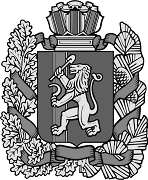 26.05.2016                                         с. Усть-Яруль                                № 33-пгОб утверждении изменений в Правилах землепользования и застройки муниципального образования Усть-Ярульский сельсовет Ирбейского района Красноярского края В соответствии со статьями 8, 32 Градостроите6льного кодекса Российской Федерации, руководствуясь Уставом Усть-Ярульского сельсовета, постановляю:Утвердить изменения в Правилах землепользования и застройки муниципального образования Усть-Ярульский сельсовет Ирбейского района Красноярского края. Изложить Правила землепользования и застройки муниципального образования Усть-Ярульский сельсовет Ирбейского района Красноярского края в новой редакции согласно приложению.Контроль за выполнением постановления оставляю за собой.Постановление вступает в силу в день, следующий за днем его официального опубликования в газете «Усть-Ярульский вестник». Глава сельсовета __________ М.Д. ДезиндорфАДМИНИСТРАЦИЯУсть-Ярульского сельсоветаИрбейского района Красноярского краяАДМИНИСТРАЦИЯУсть-Ярульского сельсоветаИрбейского района Красноярского краяАДМИНИСТРАЦИЯУсть-Ярульского сельсоветаИрбейского района Красноярского краяАДМИНИСТРАЦИЯУсть-Ярульского сельсоветаИрбейского района Красноярского краяАДМИНИСТРАЦИЯУсть-Ярульского сельсоветаИрбейского района Красноярского краяАДМИНИСТРАЦИЯУсть-Ярульского сельсоветаИрбейского района Красноярского краяАДМИНИСТРАЦИЯУсть-Ярульского сельсоветаИрбейского района Красноярского краяАДМИНИСТРАЦИЯУсть-Ярульского сельсоветаИрбейского района Красноярского краяАДМИНИСТРАЦИЯУсть-Ярульского сельсоветаИрбейского района Красноярского краяАДМИНИСТРАЦИЯУсть-Ярульского сельсоветаИрбейского района Красноярского краяПОСТАНОВЛЕНИЕПОСТАНОВЛЕНИЕПОСТАНОВЛЕНИЕПОСТАНОВЛЕНИЕПОСТАНОВЛЕНИЕПОСТАНОВЛЕНИЕПОСТАНОВЛЕНИЕПОСТАНОВЛЕНИЕПОСТАНОВЛЕНИЕПОСТАНОВЛЕНИЕ